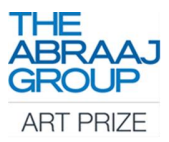 معرض جائزة أبراج للفنون في آرت دبي اليوم"المجتمع والتركيبة النحوية"16 مارس 2016، دبي، الإمارات العربية المتحدة: شهد آرت دبي المعرض الفني العالمي الرائد اقليمياً اليوم إزاحة الستار عن معرض جائزة أبراج للفنون 2016 تحت عنوان "المجتمع والتركيبة النحوية" والذي يتضمن تركيبات فيديوية جديدة تعرض لأول مرة تحمل توقيع الثنائي الفني الحائز على الجائزة لهذا العام باسل عباس وروان أبو رحمة بالإضافة إلى أعمال الفنانين المرشحين دينا دانيش ومحمد خالد وباسر محمود. ويستمر هذا المعرض خلال أيام آرت دبي للفترة 16 – 19 من الشهر الجاري لتختتم بهذا المعرض فعاليات هذه الجائزة الفنية السنوية التي تحتفي بأرقى الأعمال الفنية في منطقة الشرق الأوسط وشمال أفريقيا وجنوب آسيا.وتم تنظيم معرض "المجتمع والتركيبة النحوية" تحت إشراف القيّم الضيف لجائزة هذا العام الفنان "ناف حق" حيث يبحث المعرض في سبل وأسباب تواصل الفنانين مع المجتمع من خلال الهيكليات الرمزية في أعمالهم، ويركز المعرض على التركيبة والدلالة اللغوية ودورها في الفلسفة والثقافة والأنظمة السياسية وذلك من خلال عرض تجميعي لأعمال جميع الفنانين المرشحين.ويضم المعرض التركيبة الفيديوية للثنائي الفني الفائز، باسل عباس وروان أبو رحمة في عمل يعرض لأول مرة تحت عنوان "الاحباب هم من يحفظون الأسرار" والذي يتناول مقدرة التكنولوجيا الحديثة، والانترنت بالأخص، من توفير استمرارية الكينونة للأحباب الذين فارقونا عبر مختلف المصادر مصل الصور والنصوص والشهادات وغيرها في إطار تركيبة فيديوية متكاملة تسلط الضوء على الصورة المحكية للتراث والتاريخ الفلسطيني.كما يتضمن المعرض أعمال الفنانين المرشحين في عمل تجميعي شمولي يوفر للجمهور بوتقة حضارية فريدة حيث تبحث دينا دانيش في موضوع التركيبة اللغوية في الكلمات الغريبة والمعتادة في الأعمال السينمائية فيما يسلط محمد خالد الضوء على العلاقة بين الفنون والتاريخ السياسي من خلال الطبقات الاجتماعية والأنماط المجتمعية ويأتي باسر محمود ليدرس في مفهوم البدايات والنهايات من كتابة الرسائل البريدية التي لم تصل وإلى المقتنيات التراثية التي تتبناها الشعوب كجزء من تراثها المستعار.وتأتي جائزة أبراج للفنون هذا العام بنسختها التاسعة وهي على قمة جدول أعمال آرت دبي منذ أن أطلقتها شركة أبراج الرائدة في مجال ادارة الاستثمارات الخاصة بنسختها الأولى سنة 2008 لتلهب الحياة في المشهد الفني في المنطقة من خلال احتفائها بالتطور الفني كما وتتميز الجائزة بأنه الوحيدة من نوعها التي تقيّم أعمال الفنانين استناداً إلى الفكرة المقترحة وليس العمل المكتمل ففي كل عام تعمل اللجنة التحكيمية، التي ترأسها هذا العام الفنانة دانا فاروقي المقيمة في دبي، على اختيار الفنانين الفائزين من المنطقة ليتم تفويض العمل الفائز بمبلغ 100,000 دولار أمريكي ليكتمل ويعرض خلال فعاليات آرت دبي.وبعد عرضه في معرض 2016، سيتم ضم العمل الفائز إلى المجموعة الفنية التابعة لشركة أبراج والتي تضم الأعمال الفائزة عبر سنين الجائزة كما ويحرص المنظمين على المشاركة بالأعمال الفائزة في مختلف المعارض العالمية للتعريف بالجائزة والفنانين المشاركين حيث سبق للأعمال الفائزة في الأعوام السابقة أن تم عرضها في مختلف أنحاء المعمورة من خلال المشاركة في 11 مهرجان بينالي و31 مؤسسة في 25 بلدا حول العالم.ملاحظات للمحررين:نبذة عن جائزة مجموعة أبراج للفنون:مجموعة أبراج هي الشركة الرائدة في الاستثمار الخاص المتخصصة في العمل في الأسواق النامية في أفريقيا وآسيا وأمريكا اللاتينية والشرق الأوسط. تهدف المجموعة من خلال برامج مشاركة أصحاب الشأن والشراكة الاستراتيجية إلى دعم الفن والإبداع والريادة والأجيال القادمة من خلال تكوين أثر عميق ومستدام عبر مجتمعات الأسواق النامية.تأسست جائزة مجموعة أبراج للفنون في عام ٢٠٠٨ وهي الآن في نسختها الثامنة. تهدف هذه الجائزة إلى تمكين القدرات الكامنة وإعطاء الفنانين المعاصرين ممن لا يتم تمثيلهم بالشكل الكافي في كثير من الأحيان الموارد اللازمة لمواصلة تطوير مواهبهم. بعد عملية التقديم والتحكيم، يتم اختيارأربع فنانين للقائمة القصيرة ليفوز أحد الفنانين (من الأربعة) بتكليف فني تبلغ قيمته ١٠٠،٠٠٠ دولار. يتسلم فنانو القائمة القصيرة الثلاث الآخرون جائزة نقدية ويتم تمثيلهم في معرض جماعي خلال فعاليات «آرت دبي» ( ١٦-١٩ مارس ٢٠١٦) من خلال أعمال سابقة يتم اختيارها بعناية من قبل القيّم الفني وبتواصل مع الفنان. تعكس الجائزة فلسفة الاستثمار الخاصة بمجموعة أبراج، والتي تتمثل في تبني الأعمال القابلة للتطبيق ذات الإمكانات الكبيرة لخلق أبطال إقليميين وعالميين. حتى الآن، تم عرض أعمال عام ٢٠٠٩، ٢٠١٠، ٢٠١١، ٢٠١٢، ٢٠١٣، ٢٠١٤، و٢٠١٥ في «آرت دبي» لتنتقل الأعمال الفنية بعدها على سبيل الإعارة إلى معارض مثل اسطنبول مودرن، اسطنبول؛ متحف سنغافورة للفنون، سنغافورة؛ بينالي الشارقة ١١، الشارقة؛ بينالي البندقية ٥٤، البندقية؛ بينالي سيدني ١٨، سيدني؛ في آند أي، لندن؛ مؤسسة بوغوسيان، بروكسل؛ قصر طوكيو، باريس؛ بينالي كوتشي موزيريس، كوتشي؛  ترينالي هانغتشو لألياف الفن، تشجيانغ؛ كونستهالي فيينا، فيينا؛ تينستا كونستال، ستوكهولم؛ استوديوهات غلاسكو للنحت، غلاسكو؛ بينالي غوانغجو١٠، غوانغجو؛ والمتحف الجديد، نيويورك.ملاحظات للمحررينعن «آرت دبي»يقام معرض «آرت دبي» تحت رعاية كريمة من صاحب السمو الشيخ محمد بن راشد آل مكتوم نائب رئيس الدولة رئيس مجلس الوزراء حاكم دبي (رعاه الله)يقام معرض «آرت دبي» بالشراكة مع مجموعة أبراج وتحت رعاية جوليوس باير وبياجيه. تستضيف مدينة جميرا لفعاليات الحدث. هيئة دبي للثقافة والفنون هي شريك «آرت دبي» الاستراتيجي الداعم بالتعاون مع حي دبي للتصميم (دي ٣) لنشاطات البرنامج التعليمي طوال العام.يستضيف «آرت دبي» ٢٠١٦ لأربعة وتسعين صالة فنية يتم تقديمها عبر ثلاثة برامج- كونتيمبوراري، مودرن، وماركر. يتضمّن برنامج «آرت دبي» غير الربحي الشامل لمشاريع «آرت دبي»، وهو معرض لأعمال فائزي جائزة مجموعة أبراج للفنون، بالإضافة إلى مجموعة من البرامج التعليمية منها برنامج الشيخة منال للرسامين الصغار والمدرسة المجتمعية «كامبَس آرت دبي»، علاوة على منتدى الفن العالمي الحائز على إعجاب النقاد.تقام الدورة العاشرة من معرض «آرت دبي» خلال الفترة ١٦-١٩ مارس ٢٠١٦.artdubai.ae  	Twitter | Facebook | Instagram | #AD16للاستفسارات العامةعلياء جلبيرتalia@artdubai.aeللعلاقات الإقليميةتريفينا غرينووددانا سليمانأصداء بورسون-مارستيليرartdubai@bm.comللعلاقات الدوليةفيبي مورسوتونphoebe@suttonpr.com+44 (0) 2017 183 3577